WPTA NE District Board MeetingWednesday, September 11th, 2019Calumet, Florence, Marinette, Oconto, Menomonie, Shawano, Outagamie, Brown, Kewaunee, Door, Waushara, Winnebago, Manitowoc Vice Chair Report: Aaron WhiteSeptember 28th and 29th, 2019 Evaluation and Management of Headaches CE Course updateDiscount for NE District Board Members?4 people signed up as of 9/11/19Will reach out to instructors and discuss rescheduling; will look to reschedule for spring 2020 or potentially fall 2020 WPTA conferenceAction item – Aaron to call Amy and call 4 participants and explain lack of numbersAaron to work on re-scheduling possibilities.  Future events (see below) Running for re-election?Action Item: Joe to add to outline to include what is required for marketing with a timelineSecretary Report: Eric Koehler PT Connections UpdateNE District Page UpdateChair Report: Summer 2019 WPTA WPT-PAC fundraiser: August 24th, 2019 Thank You!  Mike S., Andy R., Dan V., Jessica W. and Alyssa O.Raised $190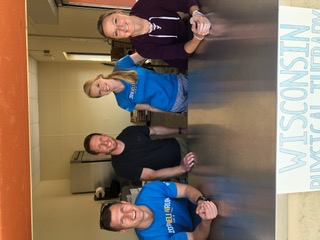 Financial Review: 	$42,637.20 in NE District Account end of Aug 2019($12,375.00) promised for Cohort Five($16,250) promised for Cohort Six**$14,012.20 in assets Professional Development Program UpdateCohort Six17 signed up**Course I Intro September 14th and 15th at Froedtert in MequonCourse II, Lumbar and Pelvis, October 26th and 27th at Bellin in Green BayCohort FiveCourse V Lower Extremity October 5th and 6th at Bellin in Green BayCourse VI Final November 9th and 10th at Froedtert in Mequon The finances would look like this:Revenue: $1,200 per participants * 17 participants= $20,400 Expense:(planning one instructor per course): ($2,500 instructor fee + $125 food per course) * 6 courses= $15,750 plus the cost of hotel/travel for southern courses.  That should keep Cohort Six in the black and give us a bit of a buffer for any attrition into the second half of the program. This is what we have looked like Cohort One: 30 signed up, 26 finished: net revenue about $8,250.00Cohort Two: 30 signed up, 25 finished: net revenue about $6,650.00Cohort Three: 30 signed up, 26 finished: net revenue about $8,250.00Cohort Four: 25 signed up, 22 finished: net revenue about $3,450.00Cohort Five: 27 signed upCohort Six: 17 signed upNED Board approved plan for Cohort Six; one instructor per course 15 or under at $2,500.00 plus any lodging and travel (for courses not in Green Bay).  Froedtert is charging $300 per weekend to use their facility.  We usually hold two out of four courses in Milwaukee area, at Froedtert.  Due to added cost will look for other options. ACTION ITEM: All any contacts to Joe to look at other facilities that would be willing to host, most likely further south than OshkoshElections: Vice Chair, NE District, Call for NominationsAction Item: Joe to ask State Office to send out e-mail call for Vice Chair candidates. Run through end of October.  Will hold elections November. Centennial Ambassador:Reaching out to you because we need to let the APTA know who our Centennial Ambassador will be by August 30 and we don’t have one yet!  Could you put feelers out in your District to see if anyone would be interested?  The description:  As plans for our centennial celebration begin to take shape, we want to be sure we are working together with you to coordinate and support your efforts where we can. We want you to know what we’re doing and how you can get involved; at the same time, we want to know how you’re planning to celebrate! To keep lines of communication open and our efforts coordinated, please designate someone within your component to serve as a point of contact for all things centennial celebration. If you have not yet done so, please send the name and contact information of your Centennial Celebration Ambassador to centennial@apta.org by August 30. Amy ReiterAction Item: All please let Joe know if you have interest in being the Centennial Ambassador. PR Committee Assistance and Vice Chair UpdateHello District Chairs, Student SIG chair, Academic Liaison Committee,I am writing with both my Vice President and PR committee chair hats on. At the last board meeting in late July and at strategic planning in April, one topic of discussion was some minor changes to committee involvement and the role of districts. Here were a couple of the changes suggested districts and Student SIG appoint an interested representative to the PR committee. The PR committee is one of the more active committees, and has a good volume of work to complete, including the MoveLivePlay campaign.  In addition, we have some other initiatives related to the role of PT in the opioid crisis as well as attending health care professions conferences to promote PT. The workload for this individual would be up to 4-5 hours per month. IF POSSIBLE, PLEASE EMAIL ME (JCUMMING@UWALUMNI.COM) WITH THE NAME OF AN INDIVIDUAL BY NOVEMBER 1ST. Vice chairs of each district are now default members of the Professional Development Committee (formerly the Conference Committee). This relates to their role as district PR chairs as defined in district P+P.  Hopefully you heard about this already and participated in the recent PD committee call. Please contact Marc Sherry (msherry@uwhealth.org) with questions about this committee and/or the vice chair names for future involvement on this committee. Let me know if you have questions! Thanks for your time and effort in the association!Jim Cumming, PT, Vice President, WPTA, PR Committee Co-chairAction Item: All please let Joe know if anyone is interested in assisting with the PR Committee. Future Events	2019October 2019 PT volunteer day- Casie K. and Aaron N.Save the date: October 12, 2019 for the PT Day of ServiceVolunteering at Apple Creek 10k, Sat Oct 12thPacket pick up, pre-race set-up, water handoutDisperse within district and through Amy ReiterContact is Aaron NelsonAction Item: Casie to work with state office (amy.reiter@wpta.org) to get out marketing material. Fall/Winter Evening CE course and district meeting- Amy F. and Zach K. 	-ACTION ITEM: Joe to talk to Amy and Zach plan for between Thanksgiving and Christmas2020:Spring – Fundraiser in Spring? May/April	Brat fry, BWWs, etcEvening course? -> more planning in January; utilize a presentation/seminar company?Fall – ethics course?Action Item: to set next board meeting January 2020WPTA District Bylaws ARTICLE V. COMPONENTS: DISTRICTS AND SPECIAL INTEREST GROUPS ofBYLAWS WISCONSIN PHYSICAL THERAPY ASSOCIATION, INC.Section 1: DistrictsA. To form a new district, a written application signed by five or more Physical Therapist, Life Physical Therapist or Retired Physical Therapist members should be sent to the Board of Directors of the Chapter. The Board of Directors of the Chapter will act on this application at their first following Board of Directors meeting. If approved, the territorial boundaries of the new district will be determined by the Board of Directors of the Chapter and the members who sign the application for the new district. B. Actions on matters of policy, must conform with the Chapter and Association Bylaws and must be submitted to the Board of Directors of the Chapter who must act on these matters at the next Board of Directors meeting. If such matters of policy are not approved by the Board of Directors of the Chapter, the affected district may appeal to the membership of the Chapter at the next annual meeting. The Board of Directors must then act on the matter as instructed by the membership. C. MembershipThe criteria for district membership shall be consistent with that of the Chapter. Petitions to the contrary shall be determined by the Board of Directors of the Chapter. D. ObligationThe district is obligated to support the Association and Chapter as described in these Bylaws. E. Finances(1) The allocation of the Chapter dues to each district shall be determined by the Board of Directors.(2) The district shall not establish dues, and special assessments may be levied as approved by the Board of Directors of the Chapter providing they do not carry punitive action or loss of good standing. F. Organization(1) The District Officers shall consist at a minimum of Chair, Vice Chair, and Secretary.(2) The Chair shall serve as the official head and public spokesperson of the district; shall preside at all meetings of the district; shall serve on the Board of Directors of the Chapter and shall serve a term of at least two years. (3) The Vice Chair shall assume the duties of the Chair in the absence of the Chair; shall succeed the Chair for the unexpired portion of the term in the event of vacancy of the office of the Chair and shall oversee the continuing education commitments of the district. (4)  The Secretary shall maintain meeting minutes for all District business and assist with District correspondence. (5)  The district shall hold a minimum of two continuing education courses annually. The district shall hold a minimum of one business meeting annually. (6)  A written report of the district shall be presented at the annual Chapter meeting and at other times upon request of the Chapter Board of Directors. Dissolution(1) A district which fails to comply with these Bylaws may be abolished providing it is given an opportunity to be heard in its own defense following at least one month's notice and at least 2/3 of the Board of Directors concur. A district so disciplined shall have the right to appeal to the Chapter membership at its next meeting for the decision of the membership. The decision of the membership shall be final. (2) A district may be voluntarily dissolved by: a. A petition signed by a majority of its members eligible to vote. Multiple copies of the petition may be used, but all copies of the petition must be filed with the Board of Directors of the Chapter within six months after the petition is first promulgated, which date shall be stated on each copy thereof. The Board of Directors of the Chapter shall examine the petition to determine if it has been signed by a majority of the members of the district. If the Board of Directors of the Chapter determines that a majority of the district's members has signed the petition, it shall certify to the district that it is dissolved. Otherwise, it shall certify to the district that the petition failed for lack of majority. b. A 2/3 vote of those voting by mailed ballot. (3) Property and Records. In the event that the district is dissolved for any reason, all property and records in the possession of the district shall be conveyed to the Chapter. In the case of two or more districts merging, all property and records will be turned over to the continuing district without being returned to the Chapter. Northeast District WPTAExecutive Board(updated January 2019)ChairTerm 2019-2020Joe KucksdorfJoseph.kuck@yahoo.com(920) 207-0824Emeritus ChairJonathon Weissjonweisswi@gmail.com(920) 639-0721Vice ChairTerm 2018-2019Aaron Whiteaaronwhitept@gmail.com(920) 918-8009SecretaryTerm 2019-2020Eric KoehlerEric@pacptot.com(920) 379-9692Member at LargeJackie GoddardJacklyn.Goddard@aurora.org(920) 619-5234Member at LargeAmy FlickAmy.Flick@thedacare.org(920) 574-7635Member at LargeCasie KorthCasie.Korth@thedacare.org(920) 585-2650Member at LargeRachel Malhoyrmspeel@comcast.net(920) 609-5032Member at LargeMarie Haskinsmhaskins@hanger.com920-819-4217 summer fundraiser, Member at LargeZach KoepkeZachary.Koepke@gmail.com(920) 450-8703Member at LargeDeb UrbenDeborahKind@hotmail.comMember at LargeJenna MagsamJmagsam1@gmail.com(715) 928-2019Member at LargeHeidi Gillishscjl@aol.com920-562-0621Member at LargeAlex Smithback alex.smithback@bellin.org920-680-2452Member at LargeMichael Schumacherschumm87@gmail.com920-539-5990Member at LargeDan Verhagendanverhagen@outlook.com920-572-0479Member at LargeJessica WiegertJessicalwiegert@gmail.com920-619-1299Member at LargeAlyssa OlpAlyssa.olp@bellin.org920-464-0728Member at LargeAndrew Rosikarosik04@gmail.com920-323-4723Member at LargeAaron NelsonAaron10nelson10@gmail.com608-235-0389Member at LargeAlex SmithbackAlex.smithback@bellin.org920-680-2452Abigail.Schreiber@hshs.orgJane.Gerbig@hshs.org